VLOGA ZA FINANČNO POMOČ IZ ŠOLSKEGA SKLADAšolsko leto 2016/17Podpisani-a __________________________, stanujoč _______________________,                                                        ( ime in priimek vlagatelja) prosim za finančno pomoč iz Šolskega sklada OŠ Krmelj za udeležbo na __________________________________ oz. za __________________________za naslednje otroke:Navajam naslednje razloge za upravičenost (obkrožite oz. napišite):brezposelnost v družininizki dohodkitrije ali več otrokstarš samohranilecnesrečabolezni v družinibolezen otrokadrugo (navedite sami): ______________________________________________________________Ustrezno označite: Vlogi prilagam Odločbo Centra za socialno delo o otroškem dodatku. Vlogi prilagam Potrdilo o brezposelnostiVlogi prilagam druga priporočila oz. dokazila o upravičenosti do subvencije (npr. odločbo o denarni socialni pomoči, bolezni otroka) Navedite katera: _______________________________________________ Vlogo oddajte osebno (v zaprti ovojnici) razredniku ali šolski svetovalni službi (Nataši Možic) ali v tajništvo do 1. 10. 2016.V _______________, dne _______________ 			_________________ ( podpis)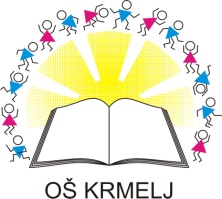 OSNOVNA ŠOLA KRMELJKrmelj 1048296 Krmeljtelefon: 07 8185 750faks: 07 8185 758e-pošta: os.krmelj@guest.arnes.si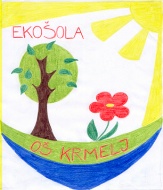 Ime in priimek otrokarazred